1.16	to consider issues related to wireless access systems, including radio local area networks (WAS/RLAN), in the frequency bands between 5 150 MHz and 5 925 MHz, and take the appropriate regulatory actions, including additional spectrum allocations to the mobile service, in accordance with Resolution 239 (WRC-15);Part 2 – Frequency band 5 250-5 350 MHzBackgroundSince WRC-03, the demand for mobile broadband applications especially for WAS/RLANs has been growing rapidly. Resolution 239 (WRC-15) states “that the results of ITU-R studies indicate that the minimum spectrum need for WAS/RLAN in the 5 GHz frequency range in the year 2018 is estimated at 880 MHz; this figure includes 455-580 MHz already utilized by non-IMT mobile broadband applications operating within the 5 GHz range resulting in 300-425 MHz additional spectrum being required.” In particular, Resolution 239 (WRC-15) looks at studying possible RLAN operations in the frequency bands from 5 150-5 925 MHz.Resolution 239 (WRC-15) calls for the ITU-R to study WAS/RLAN technical characteristics and operational requirements in the 5 GHz frequency range. The resolution also calls for the ITU-R to conduct studies with a view to identify potential WAS/RLAN mitigation techniques to facilitate sharing with incumbent systems in the frequency bands 5 150-5 350 MHz, 5 350-5 470 MHz, 5 725-5 850 MHz and 5 850-5 925 MHz, while ensuring the protection of incumbent services including their current and planned use.The frequency band 5 250-5 350 MHz is allocated in all regions on a primary basis to the EESS (active), MS (except aeronautical), RLS, SRS and SRS (active) with associated footnotes. The studies towards WRC-19 in response to invites ITU-R c) of Resolution 239 (WRC-15) have concluded that relaxation of the WAS/RLAN operating conditions in 5 250-5 350 MHz, as given in Resolution 229 (Rev.WRC-12), would not ensure protection of the radiodetermination service and EESS (active) sensors. Furthermore, it was confirmed that the current operating conditions are sufficient for the operating needs of WAS/RLAN. Therefore, no change to the Radio Regulations is proposed. The operating conditions of Resolution 229 (Rev.WRC-12) should continue to be applied to WAS/RLAN in this band to protect incumbents.INTER-AMERICAN PROPOSALarticle 5Frequency allocationsSection IV – Table of Frequency Allocations
(See No. 2.1)

NOC	IAP/11A16A2/15 250-5 570 MHzReasons:	Since the adoption of Resolution 229 (Rev.WRC-12) at WRC-03, millions of WAS/RLAN (such as Wi-Fi) devices have been deployed in the band 5 250-5 350 MHz. Studies in response to invite c of Resolution 239 (WRC-15) have shown that changing the WAS/RLAN operating conditions in the band 5 250-5 350 MHz would not ensure protection of incumbent radiodetermination services and EESS (active) sensors.______________World Radiocommunication Conference (WRC-19)
Sharm el-Sheikh, Egypt, 28 October – 22 November 2019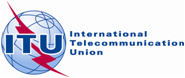 PLENARY MEETINGAddendum 2 to
Document 11(Add.16)-E24 June 2019Original: English/SpanishMember States of the Inter-American Telecommunication Commission (CITEL)Member States of the Inter-American Telecommunication Commission (CITEL)Proposals for the work of the conferenceProposals for the work of the conferenceAgenda item 1.16Agenda item 1.16Allocation to servicesAllocation to servicesAllocation to servicesRegion 1Region 2Region 35 250-5 255	EARTH EXPLORATION-SATELLITE (active)		MOBILE except aeronautical mobile  5.446A  5.447F		RADIOLOCATION		SPACE RESEARCH  5.447D		5.447E  5.448  5.448A5 250-5 255	EARTH EXPLORATION-SATELLITE (active)		MOBILE except aeronautical mobile  5.446A  5.447F		RADIOLOCATION		SPACE RESEARCH  5.447D		5.447E  5.448  5.448A5 250-5 255	EARTH EXPLORATION-SATELLITE (active)		MOBILE except aeronautical mobile  5.446A  5.447F		RADIOLOCATION		SPACE RESEARCH  5.447D		5.447E  5.448  5.448A5 255-5 350	EARTH EXPLORATION-SATELLITE (active)		MOBILE except aeronautical mobile  5.446A  5.447F		RADIOLOCATION		SPACE RESEARCH (active)		5.447E  5.448  5.448A5 255-5 350	EARTH EXPLORATION-SATELLITE (active)		MOBILE except aeronautical mobile  5.446A  5.447F		RADIOLOCATION		SPACE RESEARCH (active)		5.447E  5.448  5.448A5 255-5 350	EARTH EXPLORATION-SATELLITE (active)		MOBILE except aeronautical mobile  5.446A  5.447F		RADIOLOCATION		SPACE RESEARCH (active)		5.447E  5.448  5.448A